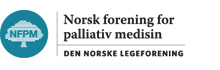 HøringøringasdfLandsstyresak - Valg av leder, nestleder, tre medlemmer og to varamedlemmer til Rådet for legeetikk for perioden 1.1.2022- 31.8.2025 - innhenting av forslag fra foreningsleddeneNorsk forening for palliativ medisin samler leger med interesse for palliasjon / lindrende behandling. Vi rekrutterer fra flere legespesialiteter.  De fleste av våre medlemmer er onkologer, anestesileger, allmennleger eller lungeleger med palliativ tilleggskompetanse. Vi arbeider både i spesialisthelsetjenesten (palliative sentre med sengeposter og mobile palliative team) og primærhelsetjenesten (sykehjem / lindrende enheter / kommunale palliative team)Vi takker for mulighet til å nominere gode kandidater til Rådet for legeetikk. Vi nominerer følgende 2 kandidater som begge har akseptert nominasjon:Siri Brelin Hun sitter allerede i Rådet for Legeetikk og skal dermed være godt kjent for valgkomiteenIna RimbergHun er en ny kandidat som vi mener kan gjøre en god jobb i rådet og som vi varmt vil anbefale. Egenpresentasjon: Takk for nominasjonen! Det var overraskende og hyggelig. Det vil garantert være kandidater med mer formell utdannelse og etisk know-how. Derfor fokuserer jeg på hva jeg kan bidra med i Rådet for Legeetikk.Jeg tror mine styrker er som følger:Min interesse for mennesker, adferd, og hvorfor vi tar de valgene vi gjør, er oppriktig.Når vi i tillegg befinner oss i utfordrende situasjoner, enten det er mellommenneskelige, etiske, medisinske eller praktiske, blir det ekstra interessant. Jeg har et ønske om å bidra til gode løsninger. I grensefeltene mellom medisin, omsorg, jus, praktisk etikk og hva som faktisk er gjennomførbart i den kliniske hverdagen, trives jeg godt.I min daglige jobb prioriterer vi med få tilgjengelige ressurser, balanserer mellom individuelle hensyn og samfunnets forventninger. Utfordringene som følger stadig økende juridisk, medisinsk og samfunnsmessig ansvar uten samtidig tildeling av ressurser, opptar og bekymrer meg. Jeg liker godt kompleksiteten i disse utfordringene.Utdrag fra CV: Ina Rimberg, Født 10. juni 1972, Havnabakken 4F, 0874 Osloina.rimberg@gmail.com                         2021				Leder i Klinisk Etikk-komite (KEKK) i Sykehjemsetaten2015 -pt			Medlem Klinisk Etikk-komite (KEKK) i Sykehjemsetaten2015- 2018			Medlem i etisk refleksjonsgruppe, LambertseterhjemmetHøyere utdanning P.t				LIS 3 i planleggingsfasen2001 – 2007			Medisinstudiet, Universitetet i Oslo1995 – 1998			Sykepleierutdanning, Høgskolen i Sør-Trøndelag1998	2 emnefag (generell psykologi, utviklingspsykologi) fra grunnfag psykologi, NTNU1993	Ex.phil, UiORelevant yrkeserfaring  2019- pt                     	Medisinskfaglig ansvarlig lege/ overlege Kantarellen Bo og Rehabiliteringssenter2012- 2019			Lege/ medisinskfaglig ansvarlig overlege, Lambertseterhjemmet2010 -2012			Hjemmeværende med barn2009 - 2009                	Kommunelege 2 og sykehjemslege, Ski KommuneRelevante kurs2017-2018			Pasientsikkerhetsprogrammet, 5 samlinger2017                     	Nasjonal konferanse for medlemmer i Kliniske etikk-komiteer i spesialisthelsetjenesten, 2 dager, Senter for Medisinsk Etikk2017				Legemiddelbruk hos eldre, Aldring og helseDemenssykdommene - diagnostikk og behandling, Aldring og helse2015				Høstkurs II: Demensutredning i samarbeid med demenskoordinator/ team i bydelene, 1 dag. Oslo Kommune, SYE, Geriatrisk ressurssenterHøstseminar: Nasjonal konferanse for medlemmer i Kliniske etikk-komiteer i spesialisthelsetjenesten, 2 dager, Senter for Medisinsk EtikkInnføringskurs: praktisk etikk i helsetjenesten, Institutt for helse og samfunn UiO, 2 dager				Kompetanseheving i palliasjon, 9 timer, OUS				Alders- og sykehjemsmedisin, somatikk II, 3 dager, DnLf og UiB2014				Fagdag for palliativt nettverk i Oslo				Mindre tvang med riktig kompetanse, 1 dag, NSFAnnen relevant erfaring2020	Undervisning masterstudenter Lovisenberg DS, Palliasjon for mennesker med demens2017 – pt			Praksislærer studenter / turnusleger i utplassering på sykehjem2016 – pt	Time-/ dagsbasert undervisning flere ggr pr år, for studenter i bachelor i sykepleie og vernepleie, samt master i sykepleie, ved Oslo MET og VID. Temaer: Eldre, aldring og demens. Palliasjon på sykehjem. Livets siste fase. Undervisning i Demensomsorgens ABC.2015 – pt	Årlig heldags undervisning for 2.års helsefaglærlinger: Grunnleggende etikk, og etikk i sykehjem2018 	Representant fra Klinisk Etikk-komite (KEKK) inn i KEKK/KEK kombinert diskusjonsgruppe om ALS2018 	Undervisning for mellomledere i sykehjem, regi KEKK: Verktøy for etisk refleksjon i hverdagen2016	Innlegg Senter for Medisinsk Etikk dagsseminar om samhandling mellom kommunal- og spesialisthelsetjenesten2015	Case-kommentar på Senter for Medisinsk Etikks årlige nasjonale konferanse for medlemmer i klinisk etiske komiteer i spesialisthelsetjenesten: samhandling mellom kommunehelsetjenesten og spesialisthelsetjenestenStavanger, 26.02.21Målfrid Bjørgaas						Anne FastingStyremedlem NFPM					Leder, NFPM